Urbroj: 1/2-4274/17-3Zagreb, 28. ožujka 2017.GOSPODARSKI SUBJEKTI KOJI SU PREUZELI POZIV NA DOSTAVU PONUDE svima –PREDMET   :	Godišnji servis i čišćenje multi split klima sustava za potrebe  Kliničkog bolničkog centra Sestre milosrdnice, evidencijskog broja nabave 21/2017, s namjerom sklapanja ugovora o nabavi uslugaNaručitelj u Pozivu na dostavu ponude mijenja dio teksta u točki 6. koja je glasila:Procijenjena vrijednost nabave:  152.000,00 kuna bez PDV- ai sada glasiProcijenjena vrijednost nabave:  190.000,00 kuna bez PDV- aZbog izmjena Poziva na dostavu ponuda Naručitelj je iste ugradio u prvotni tekst Poziva na dostavu ponuda te ga kao cjelovit stavio na raspolaganje zainteresiranim gospodarskim subjektima.S poštovanjem,	SLUŽBA NABAVE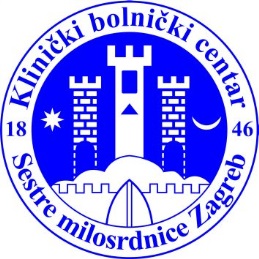 KLINIČKI BOLNIČKI CENTARSESTRE MILOSRDNICEVinogradska cesta 29                                                                                                                     tel.: 01 3787 29410000 Zagreb                                                                                                                                fax.: 01 3768 270Hrvatska